2016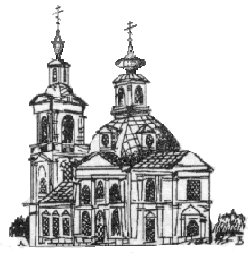 РАСПИСАНИЕ БОГОСЛУЖЕНИЙ ХРАМАКАЗАНСКОЙ ИКОНЫ БОЖИЕЙ МАТЕРИв ПучковоДЕКАБРЬСвт. Филарета Московского. Прор. Авдия. Мч. Варлаама 1 чт. – 18.00 – Вечерня. Утреня (полиелей)                    авт.: 40 км - 17.35; м-н «В» - 17.45 2 пт. –   9.00 – Литургия                                                   авт.: 40 км - 8.15; м-н «В» - 8.25Неделя 24-я по ПятидесятницеВВЕДЕНИЕ ВО ХРАМ ПРЕСВЯТОЙ БОГОРОДИЦЫ 3 сб. – 17.00 – Всенощное бдение (поется «Христос раждается, славите!») авт.: 40 км - 16.35; м-н «В» - 16.45 4 вс. –     7.30 – Школьный храм – Литургия                авт.: 40 км - 6.45; м-н «В» - 6.55           –     9.30 – Казанский храм – Литургия  авт.: 40 км - 8.15, 8.45; м-н «В» - 8.25, 8.55Блгв. вел. кн. Александра Невского. Свт. Митрофана Воронежского 5 пн. – 18.00 – Вечерня. Утреня (полиелей)                    авт.: 40 км - 17.35; м-н «В» - 17.45 6 вт. –   9.00 – Литургия                                                 авт.: 40 км - 8.15; м-н «В» - 8.25Вмц. Екатерины. Вмч. Меркурия. Мч. Меркурия Смоленского 6 вт. – 18.00 – Вечерня. Утреня (полиелей)                      авт.: 40 км - 17.35; м-н «В» - 17.45 7 ср. –   9.00 – Литургия                                                  авт.: 40 км - 8.15; м-н «В» - 8.25Отдание праздника Введения во Храм Пресвятой Богородицы.Сщмчч. Климента, папы Римского, и Петра Александрийского 8 чт. –  7.30 – Утреня (славословие). Литургия                 авт.: 40 км - 7.10; м-н «В» - 7.20Иконы Божией Матери «Знамение». Блгв. кн. Всеволода (Гавриила) Псковского. Блж. Андрея Симбирского. Собор новомучеников и исповедников Радонежских 9 пт. – 18.00 – Вечерня. Утреня (полиелей)                   авт.: 40 км - 17.35; м-н «В» - 17.4510 сб. –  9.00 – Литургия                                                 авт.: 40 км - 8.15; м-н «В» - 8.25Неделя 25-я по ПятидесятницеСщмч. Серафима (Чичагова). Прп. Сергия (Сребрянского), исп.Свт. Феодора Ростовского10 сб. – 17.00 – Всенощное бдение                                 авт.: 40 км - 16.35; м-н «В» - 16.4511 вс. –   7.30 – Школьный храм – Литургия               авт.: 40 км - 6.45; м-н «В» - 6.55                 –   9.30 – Казанский храм – Литургия  авт.: 40 км - 8.15, 8.45; м-н «В» - 8.25, 8.55Апостола Андрея Первозванного12 пн. – 18.00 – Всенощное бдение                              авт.: 40 км - 17.35; м-н «В» - 17.4513 вт. –   9.00 – Литургия                                                 авт.: 40 км - 8.15; м-н «В» - 8.25Прп. Саввы Сторожевского, Звенигородского. Прор. Софонии15 чт. – 18.00 – Вечерня. Утреня (полиелей)                   авт.: 40 км - 17.35; м-н «В» - 17.4516 пт. –   9.00 – Литургия                                                  авт.: 40 км - 8.15; м-н «В» - 8.25Вмц. Варвары и мц. Иулиании. Прп. Иоанна Дамаскина. Свт. Геннадия Новгородского17 сб. –   7.30 – Утреня (славословие). Литургия             авт.: 40 км - 7.10; м-н «В» - 7.20Неделя 26-я по ПятидесятницеПрп. Саввы Освященного. Свт. Гурия Казанского17 сб. – 17.00 – Всенощное бдение                                 авт.: 40 км - 16.35; м-н «В» - 16.4518 вс. –   7.30 – Школьный храм – Литургия                авт.: 40 км - 6.45; м-н «В» - 6.55           –   9.30 – Казанский храм – Литургия авт.:   40 км - 8.15, 8.45; м-н «В» - 8.25, 8.55Свт. Николая Мирликийского, чудотворца18 вс. – 17.00 – Всенощное бдение (лития)                       авт.: 40 км - 16.35; м-н «В» - 16.4519 пн. –    8.00 – Школьный храм – Часы. Литургия    авт.: 40 км - 7.40; м-н «В» - 7.50             –   9.30 – Казанский храм – Литургия   авт.: 40 км - 8.15, 8.45; м-н «В» - 8.25, 8.55Иконы Божией Матери «Нечаянная Радость».Зачатие прав. Анною Пресвятой Богородицы. Прор. Анны21 ср. – 18.00 – Вечерня. Утреня (полиелей)                     авт.: 40 км - 17.35; м-н «В» - 17.4522 чт. –   9.00 – Литургия                                                     авт.: 40 км - 8.15; м-н «В» - 8.25Свт. Иоасафа Белгородского. Блаженных Иоанна, Стефана и Ангелины Сербских23 пт. –  7.30 – Утреня (славословие). Литургия                авт.: 40 км - 7.10; м-н «В» - 7.20Неделя 27-я по Пятидесятнице, Святых ПраотецСвт. Спиридона Тримифунтского. Сщмч. Александра Иерусалимского24 сб. – 17.00 – Всенощное бдение                                 авт.: 40 км - 16.35; м-н «В» - 16.4525 вс. –   7.30 – Школьный храм – Литургия                авт.: 40 км - 6.45; м-н «В» - 6.55           –   9.30 – Казанский храм – Литургия  авт.: 40 км - 8.15, 8.45; м-н «В» - 8.25, 8.55Прп. Аркадия Новоторжского. Мчч. Пяточисленных. Прп. Германа Аляскинского26 пн. –  7.30 – Утреня (славословие). Литургия               авт.: 40 км - 7.10; м-н «В» - 7.20Сщмч. Илариона Верейского. Свт. Стефана Сурожского. Собор Крымских святых28 ср. –  7.30 – Утреня. Литургия                                     авт.: 40 км - 7.10; м-н «В» - 7.20Суббота пред Рождеством Христовым. Сщмч. Фаддея Тверского.Мч. Севастиана, мц. Зои и иных. Прав. Симеона Верхотурского30 пт. – 18.00 – Вечерня. Утреня                                     авт.: 40 км - 17.35; м-н «В» - 17.4531 сб. –   9.00 – Литургия                                                    авт.: 40 км - 8.15; м-н «В» - 8.25Неделя пред Рождеством Христовым, святых отецМч. Вонифатия. Прп. Илии Муромца, Печерского31 сб. – 17.00 – Всенощное бдение                               авт.: 40 км - 16.35; м-н «В» - 16.451 янв.вс. – 0.00 – Воскресная Полунощница. Литургия  авт.: 40 км - 23.35; м-н «В» - 23.45                 9.30 – Литургия. Новогодний молебен    авт.: 40 км - 8.15, 8.45; м-н «В» - 8.25, 8.55Исповедь – в конце вечерних служб; в будни перед литургией – в 8.30 час.в воскресенье перед ранней литургией – в 7.00, перед поздней – в 8.30.Таинство Крещения – по субботам – в 12.00 час.                                    и воскресеньям – в 13.00 час. Беседа с родителями и крестными – по субботам – в 15.00 час.Маршрут автобуса:  от ул. Центральной, д. 6   —  по остановкам улиц  Центральной,  Солнечной, Октябрьского просп.  —  микрорайон «В»  («Три поросенка»)  —  храм.После богослужений (включая молебен и панихиду) автобус идет по обратному маршруту.